Supplementary Figure 1: Recruitment procedure for BD and MDD rec patients  in the 100 multiplex-families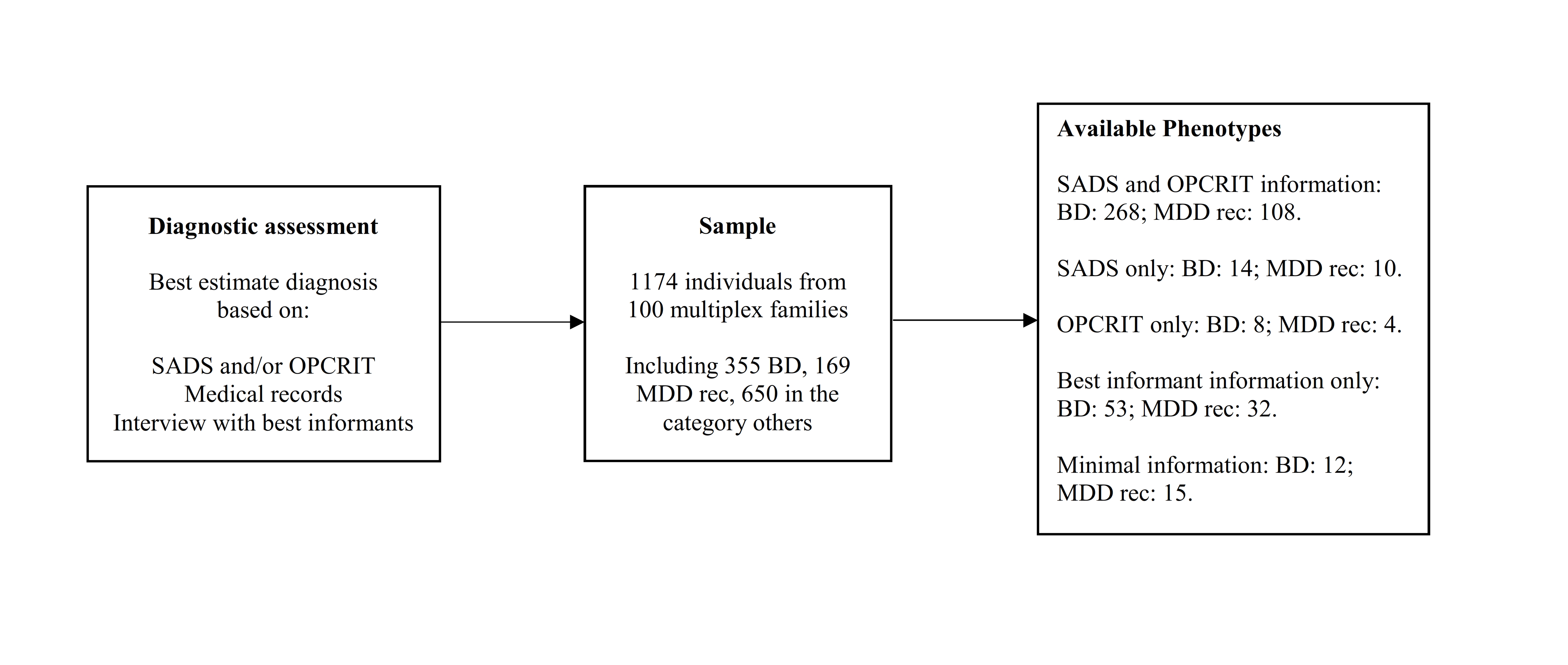 * BD = Bipolar Disorder category: Bipolar Disorder I (N = 258), Bipolar Disorder II (N = 78), Bipolar Disorder not otherwise specified (N = 18), Schizoaffective Disorder Bipolar Type (N = 1); MDD rec = Major Depressive Disorder recurrent; Others category: Major Depressive Disorder single episode (N = 35), Depressive Disorder not otherwise specified (N = 12), Drug or Alcohol Abuse or Dependence (N = 31), Schizophrenia (N = 2), Agoraphobia (N = 1), and Healthy (N = 569).Supplementary Table 1: Differences in clinical and treatment characteristics between BD (BD-I, BD-II, BP-NOS, SCA-B) and MDD rec patients from the original cohort.Note. BD: Bipolar Disorder; MDD rec: Major Depressive Disorder recurrent; M: Mean; SD: Standard Deviation; ECT: Electro-Convulsive Therapy.Supplementary Table 2: Total number of pedigrees and number of BD (BD-I, BD-II, BP-NOS, SCA-B) and MDD rec patients and MDD rec patients per pedigreeSupplementary Information:Analysis of the clinical symptom dimensions Mania/Excitement, Depression, Disorganization, Positive symptoms, and Negative Symptoms in subjects from the Original CohortThe five symptom dimensions Mania/Excitement, Depression, Disorganization, Positive symptoms, and Negative Symptoms were derived from the Operational Criteria Checklist for Psychotic Illness (OPCRIT)1. These five symptom dimensions were selected as they are the most frequently reported dimensions in the literature2-10. For each symptom dimension, OPCRIT items for which factor loadings of > 0.30 in more than 50% of the preformed factorials analyses had been reported were selected. The selected OPCRIT items per dimension are shown in the Supplementary Table 3. All OPCRIT items were dichotomized and summed up separately for each dimension. Missing items were imputed by assuming that > 50% of subjects with the same diagnosis would display the item. Results did not vary significantly between imputed and original data. The sum score per dimension was then multiplied by 1011. The results are shown in Supplementary Table 3.Literature1. 	McGuffin P, Farmer A, Harvey I. A polydiagnostic application of operational criteria in studies of psychotic illness. Development and reliability of the OPCRIT system. Arch Gen Psychiatry. 1991;48:764–70. 2. 	Allardyce J, McCreadie RG, Morrison G, van Os J. Do symptom dimensions or categorical diagnoses best discriminate between known risk factors for psychosis? Soc Psychiatry Psychiatr Epidemiol. 2007;42:429–37. 3. 	Brittain PJ, Lobo SEM, Rucker J, et al. Harnessing clinical psychiatric data with an electronic assessment tool (OPCRIT+): The utility of symptom dimensions. PLoS One. 2013;8(3):e58790. 4. 	Cardno AG, Jones L a., Murphy KC, et al. Factor analysis of schizophrenic symptoms using the OPCRIT checklist. Schizophr Res. 1996;22(3):233–9. 5. 	Maciukiewicz M, Czerski PM, Leszczynska-Rodziewicz A, et al. Analysis of OPCRIT results indicate the presence of a novel “social functioning” domain and complex structure of other dimensions in the Wielkopolska (Poland) population. Schizophr Res. 2012;138:223–32. 6. 	Matsuura M, Adachi N, Oana Y, et al. A polydiagnostic and dimensional comparison of epileptic psychoses and schizophrenia spectrum disorders. Schizophr Res. 2004;69:189–201. 7. 	McIntosh  a M, Forrester  a, Lawrie SM, et al. A factor model of the functional psychoses and the relationship of factors to clinical variables and brain morphology. Psychol Med. 2001;31:159–71.8. 	Miró X, Ph D, Meier S, et al. Studies in humans and mice implicate Neurocan in the etiology of mania. Am J Psychiatry. 2012;(September):982–90.9. 	Rosenman S, Korten A, Medway J, Evans M. Characterising psychosis in the Australian National Survey of Mental Health and Wellbeing Study on Low Prevalence (psychotic) Disorders. Aust N Z J Psychiatry. 2000;34:792–800. 10. 	Serretti A, Macciardi F, Smeraldi E. Identification of symptomatologic patterns common to major psychoses: Proposal for a phenotype definition. Am J Med Genet. 1996;67(4):393–400. 11. 	Serretti A, Mandelli L, Lattuada E, Cusin C, Smeraldi E. Clinical and demographic features of mood disorder subtypes. Psychiatry Res. 2002;112:195–210. Supplementary Table 3: Mean differences in selected OPCRIT dimensions between BD (BD-I, BD-II, BP-NOS, SCA-B), and MDD rec patients Note. BD: Bipolar Disorder; MDD rec: Major Depressive Disorder recurrent; OPCRIT: The Operational Criteria Checklist for Psychotic Illness; M: Mean; SD: Standard Deviation.  The range of scores is 0-10.Clinical and treatment characteristicsBDNtotal=355M (SD)MDD recNtotal=169M (SD)T studentorMann Whitney/pLifetimeAge of first treatment (N=362)Age of first hospitalization (N=140)Number of suicide attempts (N=93) Depressive episodesAge of first episode (N=462) 27.07 (11.1)30.16 (12.0)1.88 (1.4)24.71 (11.7)34.64 (13.6)28.60 (11.0)1.46 (1.1)29.17 (15.3)-4.78/<.001-0.17/.862-1.37/.171-2.91/.004Clinical and treatment characteristics BipolarN (%)MDDN (%)Chi Square/pLifetimePrevious continuous treatment  (N=484)Hospitalization (N=524)Total duration of hospitalization > 3months (N=144)Alcohol abuse (N=524)Drug abuse (N=524)Cyclothymic personality (N=524)Attempted suicide (N=524)Unable to work for >= 6 months within last 5 years due to psychological problems (N= 500)243 (73.2)149 (42.1)65 (47.4)34 (9.6)22 (6.2)34 (9.6)80 (22.6)109 (32.0)83 (54.6)9 (5.3)2 (28.6)8 (4.7)6 (3.5)13 (7.6)13 (7.5)34 (21.4)16.38/<.00173.83/<.0010.95/.3293.74/.0531.64/.2010.54/.46317.59/<.00146.20/<.001Depressive episodes>4 episodes (N=519)Longest episode(>3 months) (N=502)Hospitalization (N=508)Medication (N=510)ECT (N=507)Attempted suicide (N=506)Hallucinations (N=508)Delusions (N=508)268 (76.1)314 (93.5)52 (15.3)306 (90.0)10 (3.0)66 (19.5)28 (8.3)37 (10.9)122 (72.6)145 (87.3)8 (4.7)149 (87.6)5 (3.0)14 (8.3)8 (4.7)6 (3.6)0.75/.3865.28/.02212.18/<.0010.65/.4190/110.56/ .0012.13/.1457.89/.005Manic episodes>4 episodes (N=351)Longest episode(>1 month) (N=267)Hospitalization (N=267)Medication (N=267)Attempted suicide (N=265)Hallucinations (N=266)Delusions (N=267)172 (48.7)135 (40.6)123 (46.1)242 (90.6)14 (5.3)18 (6.8)208 (77.9)Number of pedigrees per geographicalprovinceNo. of individualsNo. of affected individuals29 families from Málaga542729 families from Málaga371829 families from Málaga341529 families from Málaga24629 families from Málaga221729 families from Málaga17929 families from Málaga16929 families from Málaga15929 families from Málaga15929 families from Málaga14529 families from Málaga14429 families from Málaga13829 families from Málaga13529 families from Málaga13429 families from Málaga 12529 families from Málaga 11429 families from Málaga 10729 families from Málaga10 529 families from Málaga 10529 families from Málaga 10529 families from Málaga9629 families from Málaga8529 families from Málaga8529 families from Málaga8429 families from Málaga8229 families from Málaga6329 families from Málaga5429 families from Málaga5429 families from Málaga4215 families from Granada221215 families from Granada211015 families from Granada20715 families from Granada18715 families from Granada15615 families from Granada14615 families from Granada14515 families from Granada10715 families from Granada10415 families from Granada10415 families from Granada9415 families from Granada8415 families from Granada7515 families from Granada7215 families from Granada5429 families from Córdoba23629 families from Córdoba17929 families from Córdoba17829 families from Córdoba16729 families from Córdoba15729 families from Córdoba15729 families from Córdoba14529 families from Córdoba14529 families from Córdoba11529 families from Córdoba11429 families from Córdoba11429 families from Córdoba11229 families from Córdoba10629 families from Córdoba10429 families from Córdoba9529 families from Córdoba9429 families from Córdoba9329 families from Córdoba8429 families from Córdoba8329 families from Córdoba8229 families from Córdoba8229 families from Córdoba7529 families from Córdoba7329 families from Córdoba6229 families from Córdoba6229 families from Córdoba6229 families from Córdoba5229 families from Córdoba3229 families from Córdoba3118 families from Jaén301118 families from Jaén18918 families from Jaén15718 families from Jaén13418 families from Jaén12418 families from Jaén11518 families from Jaén11518 families from Jaén11418 families from Jaén11318 families from Jaén11218 families from Jaén11218 families from Jaén10418 families from Jaén10418 families from Jaén10318 families from Jaén9418 families from Jaén9218 families from Jaén8118 families from Jaén729 families from Cádiz1279 families from Cádiz1049 families from Cádiz859 families from Cádiz339 families from Cádiz329 families from Cádiz329 families from Cádiz229 families from Cádiz229 families from Cádiz22Lifetime symptoms (OPCRIT) BD(Ntotal=276)M (SD)MDD rec(Ntotal=112)M (SD)Mann Whitney/pExcitement/Mania8.555 (1.378)0.089 (0.834)-16.12/<.001Excessive activity0.899 (0.302)0.009 (0.945)-16.54/<.001Reckless activity0.221 (0.417)0-5.41/<.001Distractibility0.898 (0.302)0.009 (0.094)-16.54/<.001Reduced need for sleep0.942 (0.234)0.018 (0.133)-17.59/<.001Pressured speech0.971 (0.168)0.009 (0.094)-18.56/<.001Thoughts racing0.942 (0.235)0.009 (0.094)-17.72/<.001Elevated mood0.978 (0.146)0.009 (0.094)-18.89/<.001Increased self-esteem 0.993 (0.085)0.009 (0.094)-19.27/<.001Depression8.967 (1.902)8.199 (1.004)-8.824/<.001Dysphoria0.956 (0.204)0.964 (0.186)-0.348/.728Suicidal ideation0.818 (0.385)0.714 (0.454)-2.283/.022Loss of energy0.960 (0.196)1 (0)-2.141/.032Loss of pleasure0.942 (0.234)0.982 (0.133)-1.700/.089Poor concentration0.927 (0.260)0.964 (0.186)-1.136/.174Excessive self-reproach0.822 (0.382)0.741 (0.440)-2.279/.070Dismissed libido0.942 (0.234)0.929 (0.259)0.498/.618Slowed activity0.956 (0.204)1(0)-2.339/.025Diurnal mood variation0.692 (0.462)0.661 (0.476)-0.600/.549Initial insomnia0.935 (0.247)0.982 (0.133)-1.909/.056Early morning wakening0.906 (0.293)0.018 (0.133)-16.589/<.001Poor appetite0.902 (0.298)0.884 (0.322)-0.535/.593Positive Symptoms0.356 (0.873)0.089 (0.414)-3.106/.002Persecutory delusions0.098 (0.298)0.036 (0.186)-2.042/.041Third person auditory hallucinations0.025 (0.157)0-1.669/.089Thought insertion00Delusion of influence0.054 (0.227)0.009 (0.094)-2.036/.042Delusion of passivity00Disorganization0.027 (0.300)0 (0)-1.106/.269Speech difficult to understand0.007 (0.085)0-0.902/.367Positive formal thought disorder0.004 (0.060)0-0.637/.524Inappropriate affect00Bizarre behavior00Negative Symptoms0.023 (0.072)0.002 (0.033)-2.548/.011Negative formal thought disorder00Restricted affect0.091 (0.287)0.018 (0.133)-2.548/.011Blunted affect00